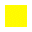 ヒアリングシート（特別事業部）※全団体記入車輛入構申請書・電力使用願が必要か？控え室は必要か？必要な場合何部屋必要か？控え室は男女別で分けるか？控え室で音出しをする予定はあるか？パフォーマンス開始1時間前からパフォーマンス終了30分後まで利用することができるがそれで大丈夫か？本番中に団体の中で撮影を行う人がいるか？当日YouTubeでライブ配信を行う予定だが大丈夫か？リハーサルは11月9日(土)9時～20時に行う予定だが参加できない時間はあるか？当日11月10日(日)10時～18時5分でパフォーマンスができない時間があるか？10．当日は貴重品管理を控え室管理ではなくステージまでもっていってもらって、団体側で行ってもらうが大丈夫か？11．リハーサルが統一補講日であるため音出しが困難である可能性が高いがそれでも問題ないか？ 12．その他ヒアリング1回目に聞きたい質問はあるか？RBC ヒアリングシート※PDFで提出してください。団体名：                        団体代表者名：                  【パフォーマンス内容に関して】・キャッチフレーズをご記入ください。※キャッチフレーズとはRBCの司会が団体のパフォーマンスが始まる前に言う言葉です。団体のパフォーマンスが始まる合図として考えていただければ大丈夫です。例)「立命館大学唯一の△△団体！〇〇〇の登場です！」・司会にキャッチフレーズをどのように言ってほしいかの要望があればご記入ください。(1人で、2人同時に明るく、途中から2人でなど)・入場： □上手  □下手・入場のタイミングをご記入ください。（板付き、キャッチフレーズ後、SE後など）・パフォーマンスの流れを詳細にご記入ください。（曲目、曲尺、団体MCのタイミング・長さ、分数、曲ごとのパフォーマンス人数・入りハケなど）・退場： □上手  □下手・小道具持ち込みの有無： □あり  □なし ※ありの場合、小道具の詳細もご記入ください。・雨天時内容変更： □あり  □なし ※ありの場合、どのように変更するかご記入ください。※変更の希望がない場合でも雨が強い時などは運営や学校の判断で内容の変更・パフォーマンスの中止をお願いすることがあります。・ステージ下の利用：□あり  □なし※ありの場合、ステージ下のパフォーマンスのタイミング・内容の詳細もご記入ください。・リハーサルで行いたいことをご記入ください。【インタビューに関して】転換中に5分程度、RBCの司会二名からインタビューをさせていただきます。・当日インタビューに答えて下さる全ての方の回生・お名前・呼び方をご記入ください。インタビューに答える方は２名または1名でお願いします。上手側に立つ方(1人の場合は中央に立っていただきます)回生：お名前とフリガナ：司会からの呼び方：下手側に立つ方(2人いる場合のみ)回生：お名前とフリガナ：司会からの呼び方：・インタビューのタイミング　※転換の都合などでご希望に添えない可能性もあります。□パフォーマンス前  □パフォーマンス後　□どちらでもいい・インタビュー受ける方の入りハケ入場： □上手  □下手    退場： □上手  □下手・インタビューで司会に聞いてほしい質問をご記入ください。(3~5つ程度）※時間の都合上、全ての質問ができない場合があるため上から質問の優先度が高い順にご記入ください。また、予定している質問の回答もご記入ください。・上記の質問をすべてしても時間が余る場合はいくつか追加で質問をさせていただきます。インタビューで司会に絶対に聞いてほしくない、答えにくい質問がもしあればご記入ください。パフォーマンス、インタビュー、ステージ全体に関する質問やヒアリングシート提出後の変更の連絡はOICステージ全体統括、吉住玲(ec1241ps@ed.ritsumei.ac.jp)までお願いします。【音響に関して】〇曲、SE(音源)を再生したい場合は、全て団体側で用意していただいたデータをRBCに提出していただき、RBCが再生する形となります。音源に関しては、曲順が分かるようにデータを添付して送っていただきたいです。データはできればwav形式で送っていただけると助かります。手渡しの場合は、紙や付箋に曲順を記入し音源と共にお渡しください。音源はリハーサルの1週間前までには送っていただくようお願いいたします。・SEの使用：　□あり　□なし※ありの場合、下記に流すタイミングもご記入ください・入場曲：　□あり　□なし※ありの場合、下記に流すタイミングもご記入ください・ステージ中の曲の使用：　□あり　□なし　※ありの場合、下記に曲ごとに流すタイミングもご記入ください例)１曲目…中心に立つ1名が手を挙げた時・退場曲：　□あり　□なし　※ありの場合、下記に流すタイミングもご記入ください〈ステージ中に音源(SE、入退場も含む)を使用される団体のみご回答ください〉・音源の受け渡し：　□メール　□手渡し・CDの返却：　□希望する　□希望しない(RBCで処分いたします)〈ステージ中にマイクを使用される団体のみご回答ください〉・団体側で用意するマイク：　□あり　□なし※ありの場合、本数・種類も下記にご記入ください(本数：　　)　(種類：　　)・RBC側で用意してほしいマイク：　□あり　□なし※ありの場合、本数・各々の種類も下記にご記入ください(合計本数：　　)　(種類：有線　　本　/　無線　　本)希望に添えない可能性もあることをご承知おきください。・その他RBCから貸し出しを希望する機材：□あり　□なし　(マイクスタンド、譜面台、返しスピーカー、シールドなど)	※ありの場合、下記に個数を含め種類をご記入ください〈ステージ中に楽器を使用される団体のみご回答ください〉・ギターアンプはどちらを使用されますか？□Marshall　□Roland　□使用しない・ギターは基本マイク録りの予定ですが、よろしかったですか？　　□はい　□いいえ・ベースアンプは以下でよろしかったですか？　□はい　□使用しない　Ampeg SVT-350H(Head)　Ampeg SVT-810E (Bottom)・アコギ、ベースは基本ライン録りですが、よろしかったですか？　□はい　□いいえ・ドラムはこちらでよろしかったですか？　□はい　□使用しないYAMAHA　Maple Custom Tom・TOMはどちらですか？　□1(ワン)タム　□2(ツー)タム・利き手はどちらですか？　□右利き　□左利き・ペダルの持ち込みはありますか？　□はい　□いいえ・シンバルの持ち込みはありますか？　□はい　□いいえ・キーボードはこちらでよろしかったですか？　□はい　□使用しない　□持ち込みのため必要ないRoland　JC-85・キーボードスタンドはいくつこちらで準備すればよろしいですか？必要な場合、個数の記入をお願いします。　(個数：　)　□準備の必要はない・イスはこちらで準備しますか？　□はい　(個数:　 )　　□いいえ・音の取り方はステレオかモノラル、どちらを希望ですか？キーボードが1台の場合は、上段のみの記入でお願いします。上段　□ST　□Mono　下段　□ST　□Mono・リハの際に改めて確認しますが、返しのスピーカーで強調してほしい音はありますか？□あり　□なし　※ありの場合、強調してほしい音を下記にご記入ください・こちらで準備するピンマイクはありますか？(楽器用)□はい(個数：   )　　□いいえ　・その他、持ち込みがあれば下記にご記入ください【転換図について】・マイクや機材を使用する際に、どこで何を使うかといった転換図（配置図）を下記にご記入ください。曲ごとに配置を変更する場合は、そちらもそれぞれお書き下さい。図面が足りない場合は、自身で付け足すようにお願いします。下手　　　　　　　　　ステージ正面　　　　　　　　上手下手　　　　　　　　　ステージ正面　　　　　　　　上手音源の提出、音響に関する質問はOICステージ音声責任者、本條歩弥(so1346ek@ed.ritsumei.ac.jp)にお願いします。【映像に関して】当日のパフォーマンスは複数台のカメラで撮影し、ステージLEDビジョンによる放映・OIC FOOD PARK(休憩所)での放映・YouTube配信を予定しております。それに伴い、以下の撮影形態に承諾いただけるかどうかご記入ください。ステージ下から見上げるアングルでの撮影 : 　　　　　　　　□OK　□NG※ステージ下を使う団体の場合はパフォーマンスの妨げにならないよう撮影します　ステージ上にカメラマンが上り、近づいて撮影 : 　　　　　　□OK　□NG※パフォーマンスの妨げにならによう撮影しますステージ後方 定点カメラによる撮影 : 　　　　　　　　　　 □OK　□NG事前に音声科に提出いただいた曲目に基づき、映像科では大まかなカメラプランを作成します。当日特に映して欲しい部分・映さないで欲しい部分があればご記入ください。例 : ◯曲目 ◯分〇〇秒のソロパートを抜く、◯曲目終わりの転換は引き画　など(全ての要望に添えない可能性がある点をご了承ください。)その他映像関係の要望があればご記入ください。映像に関して不明点等ありましたら、OICステージ映像代表、岡本堅太郎(ps0606pr@ed.ritsumei.ac.jp)まで遠慮なくご連絡ください。